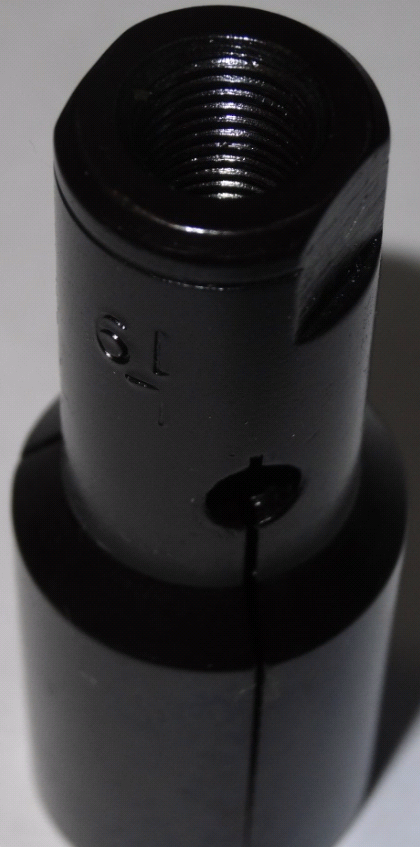 Код из 1САртикулНаименоваие/ Бренд/ПоставщикТехнические характеристикиГабаритыД*Ш*В,ммМасса,грМатериалМесто установки/НазначениеF0043305Цанга толкателя 19 мм GT-326 (канал 27мм)металлДля установки в податчик   GT-326  для использования прутка диаметром 19.0 мм в направляющем канале 27 ммF0043305металлДля установки в податчик   GT-326  для использования прутка диаметром 19.0 мм в направляющем канале 27 ммF0043305    FEDEKметаллДля установки в податчик   GT-326  для использования прутка диаметром 19.0 мм в направляющем канале 27 мм